GESTA, SLOVA A SYMBOLY VE MŠI SVATÉ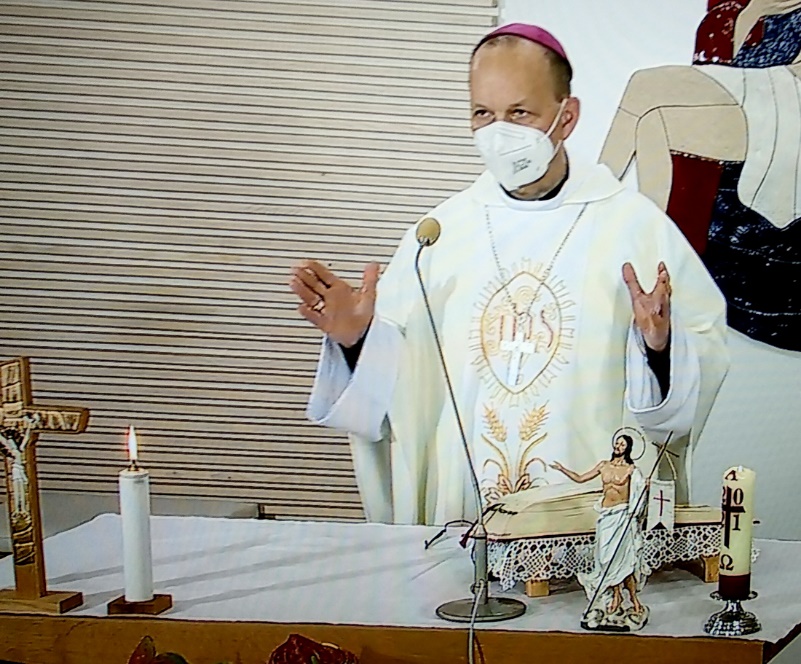 ThDr. Jozef Haľko, PhD                          MŠE SVATÁ   11. Modlitba dneDrazí bratři a sestry,Pán Ježíš na více místech říká a v dnešním evangeliu potvrzuje, že nikdo nemůže přijít k Otci jenom skrze mne. Proto i v mnohých modlitbách, když přednášíme naše modlitby Otci říkáme: „skrze Krista našeho Pána“. A tato slova říkáme s železnou pravidelností vždy při modlitbách, které jsou nazývány „modlitba dne“ neboli kolekta (v českém znění: Vstupní modlitba).Minule jsme mluvili o tom, co znamená ve mši svaté, když kněz rozepne ruce nebo si ruce spojí. Tehdy, po úvodních obřadech mše svaté dochází k začátku propojování (přemostění) těchto úvodních obřadů k jednotlivým čtením, totiž k bohoslužbě slova. Tuto modlitbu nazýváme kolekta nebo modlitba dne, a o této modlitbě budeme dnes mluvit podrobně. Ona má takové oporné významové body a sice nejprve zvolání: „Modleme se!“, A následně v různých variantách „prosíme…“. Potom závěr, ve kterém vyjadřujeme to, že tuto modlitbu přinášíme skrze Krista našeho Pána v Duchu Svatém. K tomu se ale ještě podrobněji dostaneme. Protože je to modlitba dne, tak se v ní charakterizuje konkrétní slavení dne. Například jsme dnes v této modlitbě říkali: „Dobrotivý Bože, původce naší svobody a spásy Ty jsi nás vykoupil drahocennou krví svého Syna, vroucně tě prosíme…“ Na úvod je tedy vždy charakteristika slavení toho dne, totiž základní myšlenka konkrétního slavení. Uveďme si další příklady:1. první den v roce, kdy slavíme Pannu Marii Bohorodičku, jsou úvodní slova: „Věčný Otče narozením tvého Syna z Panny Marie poskytl jsi lidem věčnou spásu, prosíme tě dej...“ 2. když slavíme svatého Cyrila a Metoděje: „Všemohoucí a věčný Bože ty jsi našim předkům poslal svatého Cyrila a Metoděje, aby je přivedli k pravé víře. Prosíme tě pomáhej nám...“ 3. při slavení svátku Sedmibolestné Panny Marie: „Všemohoucí Bože ty jsi dal Bohorodičce Panně Marii sílu, aby stála u tvého ukřižovaného Syna a trpěla společně s ním, prosíme tě dej…“ a následuje pokračování modlitby. To znamená, že mezi slovem prosíme tě, vroucně tě prosíme…, tyto formulace rezonují se slovy kněze, když rozepne ruce a řekne „Modleme se!“ Zde důležitou úlohu hraje význam vyslovení tohoto zvolání, které není konstatováním, že se modlíme, ale je výzvou „Modleme se!“Kněz, který vede liturgii, který předsedá společenství, s rozepjatýma rukama vyzývá celé společenství „Modleme se!“  Tímto prožívá zvláště hlubokým způsobem i svoji kněžskou identitu, protože úlohou kněze je vést lidi k modlitbě, modlit se s lidmi a modlit se za lid. Proto říká: „Modleme se“. Potom nastává kratičké ticho. Ale má tam být, abychom se mohli soustředit. Abychom si mohli připomenout a shrnout vše za co se chceme modlit. S tímto souvisí i název kolekta, který zní možná trochu odtažitě a nezvykle, ale má skutečně jazykový slovní základ ve slově kolektiv. To znamená shromáždění lidí, něco, co je shromážděné.Je zde také souvislost v krátkém tichu se shromážděním si úmyslů, za které se chceme modlit v naší mysli, v naší paměti.Může to ale znamenat i to, že ve starokřesťanských dobách věřící začínali úvod ke slavení liturgie – kolektu mimo chrám, ve kterém pak proběhlo samotné liturgické slavení.Členové tohoto společenství se soustředí na modlitbu, na přítomnost Boha, kterému tato modlitba je přednesená. Tato modlitba je vždy přednesena Bohu Otci, výjimečně v několika případech Ježíši Kristu.Znovu si připomeňme uvedené příklady, ve kterých je charakteristika dne s vyjádřením toho, za co jsme Bohu vděčni. Je to za nějaký dar, za nějaké slavení, za světce, za okolnost, za událost. Jak jsme již řekli po úvodním „modleme se“ a tichu následuje oslovení Boha Otce, výjimečně v některých případech Ježíše Krista. Dále je významový předěl, když po vyslovení úvodní věty charakteristické pro ten den a slavení, toto přemosťujeme (propojujeme) pokračováním v modlitbě. Prosíme tě dej, vroucně tě prosíme a podobně, buď zdrojem našeho života abychom v Tobě nacházeli vždy trvalou radost a jistotu. Tato druhá část kolekty, tedy modlitby dne je modlitba za „něco“. Tudíž budeme pokračovat, v dnešním znění to bylo „původce naší svobody a spásy…“ Toto se potom mění na modlitbu: „buď zdrojem našeho života, abychom v Tobě nacházeli vždy trvalou radost a jistotu.“ U příkladu 1. – o slavnosti Panny Marie Bohorodičky za slovy „Věčný Otče… poskytl jsi lidem věčnou spásu…“ se text mění na modlitbu: „prosíme tě dej, abychom vždy pociťovali účinky jejího orodování, vždyť skrze ni jsme dostali původce života Ježíše Krista.“Nebo 2. – na svátek sv. Cyrila a Metoděje se pokračuje slovy „prosíme tě pomáhej nám, abychom si věrně zachovali dědictví otců, statečně vyznávali svoji víru a podle ní také žili.“Nebo 3. – na svátek Sedmibolestné Panny Marie pokračujeme „prosíme tě dej, abychom i my ochotně nesli svůj každodenní kříž spojeni s Kristem, a tak dosáhli účast na jeho zmrtvýchvstání.“Tedy první část, za kterou jsou slova prosíme, prosíme tě, vroucně tě prosíme jsou úvodem k modlitbě, která z této první části vychází a aplikujeme ji na sebe před Bohem. Zároveň prosíme, aby to, co se v první části říká, my mohli konat, abychom to i my dostali, abychom i my podle toho mohli žít. Závěr každé modlitby dne (kolekty) je připomenutí Nejsvětější Trojice. Jsou zde tři možnosti: pokud se tato modlitba obrací na Otce, potom pokračuje slovy: „skrze našeho Pána Ježíše Krista Tvého Syna, který je Bůh a s tebou žije a kraluje v jednotě se Svatým Duchem na věky věků.“ (Česká verze: „Prosíme o to skrze tvého Syna, našeho Pána, Ježíše Krista, který s tebou v jednotě Ducha svatého žije a kraluje na věky věků.“) Je-li modlitba orientována stále na Boha Otce, ale je v ní zmiňován Syn Ježíš Kristus, tak pokračuje: „neboť on je Bůh a žije a kraluje v jednotě se Svatým Duchem po všechny věky věků.“ (Česká verze: „Neboť On s Tebou v jednotě Ducha svatého žije a kraluje po všechny věky věků.)A na konec je-li to modlitba, která se obrací přímo na Ježíše Krista, pak končí slovy: „neboť ty jsi Bůh a žiješ a kraluješ s Bohem Otcem v jednotě se Svatým Duchem po všechny věky věků. (Česká verze: „Neboť Ty žiješ a kraluješ s Bohem Otcem v jednotě Ducha svatého po všechny věky věků.)Pokusme se vždy na začátku mše svaté, když uslyšíme tuto modlitbu dne, prožít ji společně s knězem, protože výzva byla jasná: modleme se! A potom je ticho právě na to, abychom vše odložili, abychom se soustředili na tuto modlitbu. My svoji spoluúčast vyjádříme slovem „Amen“.Je to tak časté potvrzení modlitby, časté slovo ve mši svaté, že mu vyhradíme specifický prostor, zvláštní samostatné místo příště. Budeme mluvit o tomto jediném čtyřpísmenkovém, ale velmi zásadním slově – Amen.Ať je pochválen Pán Ježíš Kristus. Z pramene 08. 05. 2020 https://www.tvlux.sk/archiv/play/svata-omsa-modlitba-dna Se souhlasem a požehnáním kazatele Mons. Jozefa HaľkoPro případné objednání, na níže uvedených kontaktních údajů: E-mail: monimex_f@yahoo.com Tel.: ,722 490 485  neb 0742 519 115